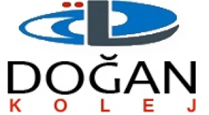 ÖZEL DOĞAN İLKÖĞRETİM OKULU2020-2021 ÖĞRETİM YILI e-okul ÖĞRENCİ BİLGİLERİe-okul ÖĞRENCİ BİLGİLERİe-okul ÖĞRENCİ BİLGİLERİe-okul ÖĞRENCİ BİLGİLERİe-okul ÖĞRENCİ BİLGİLERİe-okul ÖĞRENCİ BİLGİLERİe-okul ÖĞRENCİ BİLGİLERİe-okul ÖĞRENCİ BİLGİLERİe-okul ÖĞRENCİ BİLGİLERİe-okul ÖĞRENCİ BİLGİLERİe-okul ÖĞRENCİ BİLGİLERİe-okul ÖĞRENCİ BİLGİLERİe-okul ÖĞRENCİ BİLGİLERİe-okul ÖĞRENCİ BİLGİLERİe-okul ÖĞRENCİ BİLGİLERİe-okul ÖĞRENCİ BİLGİLERİe-okul ÖĞRENCİ BİLGİLERİe-okul ÖĞRENCİ BİLGİLERİe-okul ÖĞRENCİ BİLGİLERİe-okul ÖĞRENCİ BİLGİLERİe-okul ÖĞRENCİ BİLGİLERİe-okul ÖĞRENCİ BİLGİLERİe-okul ÖĞRENCİ BİLGİLERİe-okul ÖĞRENCİ BİLGİLERİe-okul ÖĞRENCİ BİLGİLERİe-okul ÖĞRENCİ BİLGİLERİe-okul ÖĞRENCİ BİLGİLERİe-okul ÖĞRENCİ BİLGİLERİe-okul ÖĞRENCİ BİLGİLERİe-okul ÖĞRENCİ BİLGİLERİe-okul ÖĞRENCİ BİLGİLERİe-okul ÖĞRENCİ BİLGİLERİe-okul ÖĞRENCİ BİLGİLERİe-okul ÖĞRENCİ BİLGİLERİe-okul ÖĞRENCİ BİLGİLERİe-okul ÖĞRENCİ BİLGİLERİe-okul ÖĞRENCİ BİLGİLERİe-okul ÖĞRENCİ BİLGİLERİe-okul ÖĞRENCİ BİLGİLERİe-okul ÖĞRENCİ BİLGİLERİe-okul ÖĞRENCİ BİLGİLERİe-okul ÖĞRENCİ BİLGİLERİe-okul ÖĞRENCİ BİLGİLERİe-okul ÖĞRENCİ BİLGİLERİe-okul ÖĞRENCİ BİLGİLERİÖ Ğ R E N C İ   B İ L G İ L E R İÖ Ğ R E N C İ   B İ L G İ L E R İÖ Ğ R E N C İ   B İ L G İ L E R İÖ Ğ R E N C İ   B İ L G İ L E R İÖ Ğ R E N C İ   B İ L G İ L E R İÖ Ğ R E N C İ   B İ L G İ L E R İÖ Ğ R E N C İ   B İ L G İ L E R İÖ Ğ R E N C İ   B İ L G İ L E R İÖ Ğ R E N C İ   B İ L G İ L E R İÖ Ğ R E N C İ   B İ L G İ L E R İÖ Ğ R E N C İ   B İ L G İ L E R İÖ Ğ R E N C İ   B İ L G İ L E R İÖ Ğ R E N C İ   B İ L G İ L E R İÖ Ğ R E N C İ   B İ L G İ L E R İÖ Ğ R E N C İ   B İ L G İ L E R İÖ Ğ R E N C İ   B İ L G İ L E R İÖ Ğ R E N C İ   B İ L G İ L E R İÖ Ğ R E N C İ   B İ L G İ L E R İÖ Ğ R E N C İ   B İ L G İ L E R İÖ Ğ R E N C İ   B İ L G İ L E R İÖ Ğ R E N C İ   B İ L G İ L E R İÖ Ğ R E N C İ   B İ L G İ L E R İÖ Ğ R E N C İ   B İ L G İ L E R İÖ Ğ R E N C İ   B İ L G İ L E R İÖ Ğ R E N C İ   B İ L G İ L E R İÖ Ğ R E N C İ   B İ L G İ L E R İÖ Ğ R E N C İ   B İ L G İ L E R İÖ Ğ R E N C İ   B İ L G İ L E R İÖ Ğ R E N C İ   B İ L G İ L E R İÖ Ğ R E N C İ   B İ L G İ L E R İÖ Ğ R E N C İ   B İ L G İ L E R İÖ Ğ R E N C İ   B İ L G İ L E R İÖ Ğ R E N C İ   B İ L G İ L E R İÖ Ğ R E N C İ   B İ L G İ L E R İÖ Ğ R E N C İ   B İ L G İ L E R İÖ Ğ R E N C İ   B İ L G İ L E R İÖ Ğ R E N C İ   B İ L G İ L E R İÖ Ğ R E N C İ   B İ L G İ L E R İÖ Ğ R E N C İ   B İ L G İ L E R İÖ Ğ R E N C İ   B İ L G İ L E R İÖ Ğ R E N C İ   B İ L G İ L E R İÖ Ğ R E N C İ   B İ L G İ L E R İÖ Ğ R E N C İ   B İ L G İ L E R İÖ Ğ R E N C İ   B İ L G İ L E R İÖ Ğ R E N C İ   B İ L G İ L E R İADI SOYADIADI SOYADISINIFISINIFISINIFISINIFISINIFISINIFINUMARASINUMARASINUMARASINUMARASINUMARASINUMARASINUMARASIBOY…………….CM…………….CM…………….CMAĞIRLIKAĞIRLIKAĞIRLIKAĞIRLIKAĞIRLIKAĞIRLIKAĞIRLIKAĞIRLIK…………………..KG…………………..KG…………………..KG…………………..KG…………………..KG…………………..KG…………………..KG…………………..KG…………………..KG…………………..KG…………………..KG…………………..KG  KAN GRUBU  KAN GRUBU  KAN GRUBU  KAN GRUBU  KAN GRUBU  KAN GRUBU  KAN GRUBU  KAN GRUBU  KAN GRUBU  KAN GRUBU  KAN GRUBU…………Rh………..…………Rh………..…………Rh………..…………Rh………..…………Rh………..…………Rh………..…………Rh………..…………Rh………..…………Rh………..…………Rh………..NUFÜS CÜZDANI KAYIT NO(Nufüs cüzdanının arka yüzündeki)NUFÜS CÜZDANI KAYIT NO(Nufüs cüzdanının arka yüzündeki)NUFÜS CÜZDANI KAYIT NO(Nufüs cüzdanının arka yüzündeki)NUFÜS CÜZDANI KAYIT NO(Nufüs cüzdanının arka yüzündeki)NUFÜS CÜZDANI KAYIT NO(Nufüs cüzdanının arka yüzündeki)NUFÜS CÜZDANI KAYIT NO(Nufüs cüzdanının arka yüzündeki)NUFÜS CÜZDANI KAYIT NO(Nufüs cüzdanının arka yüzündeki)NUFÜS CÜZDANI KAYIT NO(Nufüs cüzdanının arka yüzündeki)NUFÜS CÜZDANI KAYIT NO(Nufüs cüzdanının arka yüzündeki)NUFÜS CÜZDANI KAYIT NO(Nufüs cüzdanının arka yüzündeki)………………………………………………………………………………………………………………………………………………………………………………………………NUFÜS CÜZDANI VERİLİŞ TARİHİ(Nufüs cüzdanının arka yüzündeki)NUFÜS CÜZDANI VERİLİŞ TARİHİ(Nufüs cüzdanının arka yüzündeki)NUFÜS CÜZDANI VERİLİŞ TARİHİ(Nufüs cüzdanının arka yüzündeki)NUFÜS CÜZDANI VERİLİŞ TARİHİ(Nufüs cüzdanının arka yüzündeki)NUFÜS CÜZDANI VERİLİŞ TARİHİ(Nufüs cüzdanının arka yüzündeki)NUFÜS CÜZDANI VERİLİŞ TARİHİ(Nufüs cüzdanının arka yüzündeki)NUFÜS CÜZDANI VERİLİŞ TARİHİ(Nufüs cüzdanının arka yüzündeki)NUFÜS CÜZDANI VERİLİŞ TARİHİ(Nufüs cüzdanının arka yüzündeki)NUFÜS CÜZDANI VERİLİŞ TARİHİ(Nufüs cüzdanının arka yüzündeki)NUFÜS CÜZDANI VERİLİŞ TARİHİ(Nufüs cüzdanının arka yüzündeki)NUFÜS CÜZDANI VERİLİŞ TARİHİ(Nufüs cüzdanının arka yüzündeki)NUFÜS CÜZDANI VERİLİŞ TARİHİ(Nufüs cüzdanının arka yüzündeki)NUFÜS CÜZDANI VERİLİŞ TARİHİ(Nufüs cüzdanının arka yüzündeki)NUFÜS CÜZDANI VERİLİŞ TARİHİ(Nufüs cüzdanının arka yüzündeki)NUFÜS CÜZDANI VERİLİŞ TARİHİ(Nufüs cüzdanının arka yüzündeki)NUFÜS CÜZDANI VERİLİŞ TARİHİ(Nufüs cüzdanının arka yüzündeki)NUFÜS CÜZDANI VERİLİŞ TARİHİ(Nufüs cüzdanının arka yüzündeki)NUFÜS CÜZDANI VERİLİŞ TARİHİ(Nufüs cüzdanının arka yüzündeki)NUFÜS CÜZDANI VERİLİŞ TARİHİ(Nufüs cüzdanının arka yüzündeki)NUFÜS CÜZDANI VERİLİŞ TARİHİ(Nufüs cüzdanının arka yüzündeki)……………………..……………………..……………………..……………………..……………………..……………………..……………………..DİNİ         DİNİ         DİNİ         DİNİ         DİNİ         DİNİ         DİNİ         DİNİ         DİNİ         DİNİ         İSLAMİSLAMİSLAMİSLAMİSLAMİSLAMİSLAMİSLAMHIRISTİYANHIRISTİYANHIRISTİYANHIRISTİYANHIRISTİYANHIRISTİYANHIRISTİYANHIRISTİYANHIRISTİYANHIRISTİYANHIRISTİYANMUSEVİMUSEVİMUSEVİMUSEVİMUSEVİMUSEVİMUSEVİMUSEVİMUSEVİDİĞERDİĞERDİĞERDİĞERDİĞERDİĞERDİĞEROTURDUĞU EV OTURDUĞU EV OTURDUĞU EV OTURDUĞU EV OTURDUĞU EV          KENDİLERİNİN         KENDİLERİNİN         KENDİLERİNİN         KENDİLERİNİN         KENDİLERİNİN         KENDİLERİNİN         KENDİLERİNİN         KENDİLERİNİN         KENDİLERİNİN         KENDİLERİNİN         KENDİLERİNİN         KENDİLERİNİN         KENDİLERİNİN         KİRA         KİRA         KİRA         KİRA         KİRA         KİRA         KİRA         KİRA         KİRA         KİRA         KİRA         KİRA        LOJMAN        LOJMAN        LOJMAN        LOJMAN        LOJMAN        LOJMAN        LOJMAN        LOJMANKİMİNLE OTURUYORKİMİNLE OTURUYORKİMİNLE OTURUYORKİMİNLE OTURUYORKİMİNLE OTURUYOR         AİLESİYLE         AİLESİYLE         AİLESİYLE         AİLESİYLE         AİLESİYLE         AİLESİYLE         AİLESİYLE         AİLESİYLE         AİLESİYLE         AİLESİYLE        ANNESİYLE        ANNESİYLE        ANNESİYLE        ANNESİYLE        ANNESİYLE        ANNESİYLE        ANNESİYLE        ANNESİYLE        ANNESİYLE        ANNESİYLE        BABASIYLA        BABASIYLA        BABASIYLA        BABASIYLA        BABASIYLA        BABASIYLA        BABASIYLA        BABASIYLA        BABASIYLA        BABASIYLA        VELİSİYLE        VELİSİYLE        VELİSİYLE        VELİSİYLE        VELİSİYLE        VELİSİYLE        VELİSİYLE        VELİSİYLE        VELİSİYLE        VELİSİYLEKENDİSİNE AİT ODASI VAR MI KENDİSİNE AİT ODASI VAR MI KENDİSİNE AİT ODASI VAR MI KENDİSİNE AİT ODASI VAR MI KENDİSİNE AİT ODASI VAR MI KENDİSİNE AİT ODASI VAR MI KENDİSİNE AİT ODASI VAR MI KENDİSİNE AİT ODASI VAR MI KENDİSİNE AİT ODASI VAR MI KENDİSİNE AİT ODASI VAR MI KENDİSİNE AİT ODASI VAR MI KENDİSİNE AİT ODASI VAR MI KENDİSİNE AİT ODASI VAR MI KENDİSİNE AİT ODASI VAR MI KENDİSİNE AİT ODASI VAR MI           VAR          VAR          VAR          VAR          VAR          VAR          VAR          VAR          VAR          VAR        YOK        YOK        YOK        YOK        YOK        YOK        YOK        YOK        YOK        YOK        YOKEV NE İLE ISINIYOREV NE İLE ISINIYOREV NE İLE ISINIYOREV NE İLE ISINIYOREV NE İLE ISINIYOREV NE İLE ISINIYOREV NE İLE ISINIYOR           SOBA           SOBA           SOBA           SOBA           SOBA           SOBA           SOBA           SOBA          ELEKTRİK          ELEKTRİK          ELEKTRİK          ELEKTRİK          ELEKTRİK          ELEKTRİK          ELEKTRİK          ELEKTRİK          ELEKTRİK          ELEKTRİK         KALORİFER          KALORİFER          KALORİFER          KALORİFER          KALORİFER          KALORİFER          KALORİFER          KALORİFER          KALORİFER          KALORİFER          KALORİFER           DİĞER          DİĞER          DİĞER          DİĞER          DİĞER          DİĞER          DİĞER          DİĞER          DİĞEROKULA NASIL GELİYOR OKULA NASIL GELİYOR OKULA NASIL GELİYOR OKULA NASIL GELİYOR OKULA NASIL GELİYOR OKULA NASIL GELİYOR OKULA NASIL GELİYOR            SERVİSLE             SERVİSLE             SERVİSLE             SERVİSLE             SERVİSLE             SERVİSLE             SERVİSLE             SERVİSLE             SERVİSLE             SERVİSLE             SERVİSLE             SERVİSLE             SERVİSLE            YÜRÜYEREK           YÜRÜYEREK           YÜRÜYEREK           YÜRÜYEREK           YÜRÜYEREK           YÜRÜYEREK           YÜRÜYEREK           YÜRÜYEREK           YÜRÜYEREK           YÜRÜYEREK           YÜRÜYEREK           YÜRÜYEREK           YÜRÜYEREK            TOPLU TAŞIMA           TOPLU TAŞIMA           TOPLU TAŞIMA           TOPLU TAŞIMA           TOPLU TAŞIMA           TOPLU TAŞIMA           TOPLU TAŞIMA           TOPLU TAŞIMA           TOPLU TAŞIMA           TOPLU TAŞIMA           TOPLU TAŞIMA           TOPLU TAŞIMABİR İŞTE ÇALIŞIYOR MU BİR İŞTE ÇALIŞIYOR MU BİR İŞTE ÇALIŞIYOR MU BİR İŞTE ÇALIŞIYOR MU BİR İŞTE ÇALIŞIYOR MU BİR İŞTE ÇALIŞIYOR MU BİR İŞTE ÇALIŞIYOR MU            EVET           EVET           EVET           EVET           EVET           EVET           EVET           EVET           EVET           EVET           EVET           EVET           EVET          HAYIR          HAYIR          HAYIR          HAYIR          HAYIR          HAYIR          HAYIR          HAYIR          HAYIR          HAYIR          HAYIR          HAYIR          HAYIREVİNDE AİLE DIŞINDA KALAN VAR MIEVİNDE AİLE DIŞINDA KALAN VAR MIEVİNDE AİLE DIŞINDA KALAN VAR MIEVİNDE AİLE DIŞINDA KALAN VAR MIEVİNDE AİLE DIŞINDA KALAN VAR MIEVİNDE AİLE DIŞINDA KALAN VAR MIEVİNDE AİLE DIŞINDA KALAN VAR MIEVİNDE AİLE DIŞINDA KALAN VAR MIEVİNDE AİLE DIŞINDA KALAN VAR MIEVİNDE AİLE DIŞINDA KALAN VAR MIEVİNDE AİLE DIŞINDA KALAN VAR MIEVİNDE AİLE DIŞINDA KALAN VAR MIEVİNDE AİLE DIŞINDA KALAN VAR MI        VAR        VAR        VAR        VAR        VAR        VAR        VAR        VAR         YOK         YOK         YOK         YOK         YOK         YOK         YOK         YOK         YOK         YOK         YOK         YOKKAZA GEÇİRDİ Mİ KAZA GEÇİRDİ Mİ KAZA GEÇİRDİ Mİ KAZA GEÇİRDİ Mİ KAZA GEÇİRDİ Mİ KAZA GEÇİRDİ Mİ KAZA GEÇİRDİ Mİ KAZA GEÇİRDİ Mİ         KAZA GEÇİRMEDİ        KAZA GEÇİRMEDİ        KAZA GEÇİRMEDİ        KAZA GEÇİRMEDİ        KAZA GEÇİRMEDİ        KAZA GEÇİRMEDİ        KAZA GEÇİRMEDİ        KAZA GEÇİRMEDİ        KAZA GEÇİRMEDİ        KAZA GEÇİRMEDİ        KAZA GEÇİRMEDİ         EV KAZASI         EV KAZASI         EV KAZASI         EV KAZASI         EV KAZASI         EV KAZASI         EV KAZASI         EV KAZASI         EV KAZASI         EV KAZASI         EV KAZASI         EV KAZASI         EV KAZASI         EV KAZASI        OKUL KAZASI        OKUL KAZASI        OKUL KAZASI        OKUL KAZASI        OKUL KAZASI        OKUL KAZASI        OKUL KAZASI        OKUL KAZASI        OKUL KAZASI        OKUL KAZASI        OKUL KAZASIKAZA GEÇİRDİ Mİ KAZA GEÇİRDİ Mİ KAZA GEÇİRDİ Mİ KAZA GEÇİRDİ Mİ KAZA GEÇİRDİ Mİ KAZA GEÇİRDİ Mİ KAZA GEÇİRDİ Mİ KAZA GEÇİRDİ Mİ         TRAFİK KAZASI         TRAFİK KAZASI         TRAFİK KAZASI         TRAFİK KAZASI         TRAFİK KAZASI         TRAFİK KAZASI         TRAFİK KAZASI         TRAFİK KAZASI         TRAFİK KAZASI         TRAFİK KAZASI         TRAFİK KAZASI         İŞ KAZASI        İŞ KAZASI        İŞ KAZASI        İŞ KAZASI        İŞ KAZASI        İŞ KAZASI        İŞ KAZASI        İŞ KAZASI        İŞ KAZASI        İŞ KAZASI        İŞ KAZASI        İŞ KAZASI        İŞ KAZASI        İŞ KAZASIGEÇİRDİĞİ AMELİYAT GEÇİRDİĞİ AMELİYAT GEÇİRDİĞİ AMELİYAT GEÇİRDİĞİ AMELİYAT GEÇİRDİĞİ AMELİYAT GEÇİRDİĞİ AMELİYAT GEÇİRDİĞİ AMELİYAT GEÇİRDİĞİ AMELİYAT           AMELİYATI YOK          AMELİYATI YOK          AMELİYATI YOK          AMELİYATI YOK          AMELİYATI YOK          AMELİYATI YOK          AMELİYATI YOK          AMELİYATI YOK          AMELİYATI YOK          AMELİYATI YOK          AMELİYATI YOK        GÖZ        GÖZ        GÖZ        GÖZ        GÖZ        GÖZ        GÖZ        GÖZ        GÖZ        GÖZ        GÖZ        GÖZ        GÖZ        GÖZ        FITIK        FITIK        FITIK        FITIK        FITIK        FITIK        KALP        KALP        KALP        KALP        KALP        KALPGEÇİRDİĞİ AMELİYAT GEÇİRDİĞİ AMELİYAT GEÇİRDİĞİ AMELİYAT GEÇİRDİĞİ AMELİYAT GEÇİRDİĞİ AMELİYAT GEÇİRDİĞİ AMELİYAT GEÇİRDİĞİ AMELİYAT GEÇİRDİĞİ AMELİYAT           APANDİSİT           APANDİSİT           APANDİSİT           APANDİSİT           APANDİSİT           APANDİSİT           APANDİSİT           APANDİSİT           APANDİSİT           APANDİSİT           APANDİSİT          DİĞER         DİĞER         DİĞER         DİĞER         DİĞER         DİĞER         DİĞER         DİĞER         DİĞER         DİĞER         DİĞER         DİĞER         DİĞER         DİĞERKULLANDIĞI PROTEZ CİHAZIKULLANDIĞI PROTEZ CİHAZIKULLANDIĞI PROTEZ CİHAZIKULLANDIĞI PROTEZ CİHAZIKULLANDIĞI PROTEZ CİHAZIKULLANDIĞI PROTEZ CİHAZIKULLANDIĞI PROTEZ CİHAZIKULLANDIĞI PROTEZ CİHAZIKULLANDIĞI PROTEZ CİHAZI        KULLANMIYOR        KULLANMIYOR        KULLANMIYOR        KULLANMIYOR        KULLANMIYOR        KULLANMIYOR        KULLANMIYOR        KULLANMIYOR        KULLANMIYOR        KULLANMIYOR        KULLANMIYOR        KULLANMIYOR        GÖRSEL         GÖRSEL         GÖRSEL         GÖRSEL         GÖRSEL         GÖRSEL         GÖRSEL         GÖRSEL         GÖRSEL         GÖRSEL         GÖRSEL         GÖRSEL         GÖRSEL          İŞİTSEL         İŞİTSEL         İŞİTSEL         İŞİTSEL         İŞİTSEL         İŞİTSEL         İŞİTSEL         İŞİTSEL         İŞİTSELKULLANDIĞI PROTEZ CİHAZIKULLANDIĞI PROTEZ CİHAZIKULLANDIĞI PROTEZ CİHAZIKULLANDIĞI PROTEZ CİHAZIKULLANDIĞI PROTEZ CİHAZIKULLANDIĞI PROTEZ CİHAZIKULLANDIĞI PROTEZ CİHAZIKULLANDIĞI PROTEZ CİHAZIKULLANDIĞI PROTEZ CİHAZI        ORTOPEDİK        ORTOPEDİK        ORTOPEDİK        ORTOPEDİK        ORTOPEDİK        ORTOPEDİK        ORTOPEDİK        ORTOPEDİK        ORTOPEDİK         DİĞER         DİĞER         DİĞER         DİĞER         DİĞER         DİĞER         DİĞER         DİĞER         DİĞER         DİĞER         DİĞER         DİĞERGEÇİRDİĞİ HASTALIKGEÇİRDİĞİ HASTALIKGEÇİRDİĞİ HASTALIKGEÇİRDİĞİ HASTALIKGEÇİRDİĞİ HASTALIKGEÇİRDİĞİ HASTALIKGEÇİRDİĞİ HASTALIKGEÇİRDİĞİ HASTALIKGEÇİRDİĞİ HASTALIK         YOK         YOK         YOK         YOK         YOK        ÇOÇUK FELCİ        ÇOÇUK FELCİ        ÇOÇUK FELCİ        ÇOÇUK FELCİ        ÇOÇUK FELCİ        ÇOÇUK FELCİ        ÇOÇUK FELCİ        ÇOÇUK FELCİ        ÇOÇUK FELCİ        ÇOÇUK FELCİ        ÇOÇUK FELCİ        ÇOÇUK FELCİ         HAVALE         HAVALE         HAVALE         HAVALE         HAVALE         HAVALE         HAVALE         HAVALE        MENENJİT        MENENJİT        MENENJİT        MENENJİT        MENENJİT        MENENJİT        MENENJİT        MENENJİT        MENENJİT        MENENJİT        MENENJİTGEÇİRDİĞİ HASTALIKGEÇİRDİĞİ HASTALIKGEÇİRDİĞİ HASTALIKGEÇİRDİĞİ HASTALIKGEÇİRDİĞİ HASTALIKGEÇİRDİĞİ HASTALIKGEÇİRDİĞİ HASTALIKGEÇİRDİĞİ HASTALIKGEÇİRDİĞİ HASTALIK          SARA          SARA          SARA          SARA          SARA          SARA          SARA          SARA         DİĞER         DİĞER         DİĞER         DİĞER         DİĞER         DİĞER         DİĞER         DİĞER         DİĞER         DİĞER         DİĞER         DİĞER         DİĞER         DİĞER         DİĞER         DİĞER         DİĞER         DİĞER         DİĞER         DİĞER         DİĞER         DİĞER         DİĞER         DİĞER         DİĞER         DİĞER         DİĞER         DİĞERSÜREKLİ HASTALIĞISÜREKLİ HASTALIĞISÜREKLİ HASTALIĞISÜREKLİ HASTALIĞISÜREKLİ HASTALIĞISÜREKLİ HASTALIĞISÜREKLİ HASTALIĞISÜREKLİ HASTALIĞISÜREKLİ HASTALIĞI         YOK         YOK         YOK         YOK         YOK         YOK         YOK         YOK        ASTIM         ASTIM         ASTIM         ASTIM         ASTIM         ASTIM         ASTIM         ASTIM         ASTIM         ASTIM         TANSİYON        TANSİYON        TANSİYON        TANSİYON        TANSİYON        TANSİYON        TANSİYON        FELÇ        FELÇ        FELÇ        FELÇ        FELÇ        FELÇ        FELÇ      HEPATİT      HEPATİT      HEPATİT      HEPATİTSÜREKLİ HASTALIĞISÜREKLİ HASTALIĞISÜREKLİ HASTALIĞISÜREKLİ HASTALIĞISÜREKLİ HASTALIĞISÜREKLİ HASTALIĞISÜREKLİ HASTALIĞISÜREKLİ HASTALIĞISÜREKLİ HASTALIĞI         KALP         KALP         KALP         KALP         KALP         KALP         KALP         KALP        KANSER        KANSER        KANSER        KANSER        KANSER        KANSER        KANSER        KANSER        KANSER        KANSER         PARKİNSON         PARKİNSON         PARKİNSON         PARKİNSON         PARKİNSON         PARKİNSON         PARKİNSON         PARKİNSON         PARKİNSON         PARKİNSON         PARKİNSON         PARKİNSON         PARKİNSON         PARKİNSON      SARA      SARA      SARA      SARASÜREKLİ HASTALIĞISÜREKLİ HASTALIĞISÜREKLİ HASTALIĞISÜREKLİ HASTALIĞISÜREKLİ HASTALIĞISÜREKLİ HASTALIĞISÜREKLİ HASTALIĞISÜREKLİ HASTALIĞISÜREKLİ HASTALIĞI         ŞEKER         ŞEKER         ŞEKER         ŞEKER         ŞEKER         ŞEKER         ŞEKER         ŞEKER         BÖBREK YETMEZLİĞİ         BÖBREK YETMEZLİĞİ         BÖBREK YETMEZLİĞİ         BÖBREK YETMEZLİĞİ         BÖBREK YETMEZLİĞİ         BÖBREK YETMEZLİĞİ         BÖBREK YETMEZLİĞİ         BÖBREK YETMEZLİĞİ         BÖBREK YETMEZLİĞİ         BÖBREK YETMEZLİĞİ         BÖBREK YETMEZLİĞİ         BÖBREK YETMEZLİĞİ         BÖBREK YETMEZLİĞİ         BÖBREK YETMEZLİĞİ         BÖBREK YETMEZLİĞİ         BÖBREK YETMEZLİĞİ         BÖBREK YETMEZLİĞİ        DİĞER        DİĞER        DİĞER        DİĞER        DİĞER        DİĞER        DİĞER        DİĞER        DİĞER        DİĞER        DİĞERSÜREKLİKULLANDIĞIİLAÇSÜREKLİKULLANDIĞIİLAÇSÜREKLİKULLANDIĞIİLAÇYOK                                  YOK                                  YOK                                           ASTIM İLACI         ASTIM İLACI         ASTIM İLACI         ASTIM İLACI         ASTIM İLACI         ASTIM İLACI         ASTIM İLACI         ASTIM İLACI         ASTIM İLACI         ASTIM İLACI         ASTIM İLACI        KALP İLACI        KALP İLACI        KALP İLACI        KALP İLACI        KALP İLACI        KALP İLACI        KALP İLACI        KALP İLACI        KALP İLACI        KALP İLACI        KALP İLACI        SARA İLACI        SARA İLACI        SARA İLACI        SARA İLACI        SARA İLACI        SARA İLACI        SARA İLACI        SARA İLACI        SARA İLACI      ŞEKER İLACI      ŞEKER İLACI      ŞEKER İLACI      ŞEKER İLACI      ŞEKER İLACI      ŞEKER İLACIDİĞERDİĞER             ÖZÜRÜ             ÖZÜRÜ             ÖZÜRÜ             ÖZÜRÜ             ÖZÜRÜ             ÖZÜRÜ         YOK         YOK         YOK         YOK         YOK         YOK         YOK         YOK         YOK         YOK         YOK         VAR         VAR         VAR         VAR         VAR         VAR         VAR         VAR         VAR         VAR         VARÖZÜRÜ VARSA NE OLDUĞU:ÖZÜRÜ VARSA NE OLDUĞU:ÖZÜRÜ VARSA NE OLDUĞU:ÖZÜRÜ VARSA NE OLDUĞU:ÖZÜRÜ VARSA NE OLDUĞU:ÖZÜRÜ VARSA NE OLDUĞU:ÖZÜRÜ VARSA NE OLDUĞU:ÖZÜRÜ VARSA NE OLDUĞU:ÖZÜRÜ VARSA NE OLDUĞU:ÖZÜRÜ VARSA NE OLDUĞU:ÖZÜRÜ VARSA NE OLDUĞU:ÖZÜRÜ VARSA NE OLDUĞU:ÖZÜRÜ VARSA NE OLDUĞU:ÖZÜRÜ VARSA NE OLDUĞU:ÖZÜRÜ VARSA NE OLDUĞU:ÖZÜRÜ VARSA NE OLDUĞU:ÖZÜRÜ VARSA NE OLDUĞU:EV ADRESİEV ADRESİEV ADRESİEV ADRESİEV ADRESİEV ADRESİAİLESİNİN GELİR DURUMUAİLESİNİN GELİR DURUMUAİLESİNİN GELİR DURUMUAİLESİNİN GELİR DURUMUAİLESİNİN GELİR DURUMUAİLESİNİN GELİR DURUMU         ÇOK İYİ         ÇOK İYİ         ÇOK İYİ         ÇOK İYİ         ÇOK İYİ         ÇOK İYİ         ÇOK İYİ         ÇOK İYİ         ÇOK İYİ         ÇOK İYİ         İYİ         İYİ         İYİ         İYİ         İYİ         İYİ         ORTA         ORTA         ORTA         ORTA         ORTA         ORTA         ORTA         ORTA         ORTA         DÜŞÜK         DÜŞÜK         DÜŞÜK         DÜŞÜK         DÜŞÜK         DÜŞÜK         DÜŞÜK         DÜŞÜK         DÜŞÜK        ÇOK         KÖTÜ        ÇOK         KÖTÜ        ÇOK         KÖTÜ        ÇOK         KÖTÜ        ÇOK         KÖTÜVELİSİNİN ADI-SOYADIVELİSİNİN ADI-SOYADIVELİSİNİN ADI-SOYADIVELİSİNİN ADI-SOYADIVELİSİNİN ADI-SOYADIVELİSİNİN ADI-SOYADISMS BİLGİLENDİRME          İSTEMİYORANNE                 BABA                  ANNE-BABASMS BİLGİLENDİRME          İSTEMİYORANNE                 BABA                  ANNE-BABASMS BİLGİLENDİRME          İSTEMİYORANNE                 BABA                  ANNE-BABASMS BİLGİLENDİRME          İSTEMİYORANNE                 BABA                  ANNE-BABASMS BİLGİLENDİRME          İSTEMİYORANNE                 BABA                  ANNE-BABASMS BİLGİLENDİRME          İSTEMİYORANNE                 BABA                  ANNE-BABASMS BİLGİLENDİRME          İSTEMİYORANNE                 BABA                  ANNE-BABASMS BİLGİLENDİRME          İSTEMİYORANNE                 BABA                  ANNE-BABASMS BİLGİLENDİRME          İSTEMİYORANNE                 BABA                  ANNE-BABASMS BİLGİLENDİRME          İSTEMİYORANNE                 BABA                  ANNE-BABASMS BİLGİLENDİRME          İSTEMİYORANNE                 BABA                  ANNE-BABASMS BİLGİLENDİRME          İSTEMİYORANNE                 BABA                  ANNE-BABASMS BİLGİLENDİRME          İSTEMİYORANNE                 BABA                  ANNE-BABASMS BİLGİLENDİRME          İSTEMİYORANNE                 BABA                  ANNE-BABASMS BİLGİLENDİRME          İSTEMİYORANNE                 BABA                  ANNE-BABASMS BİLGİLENDİRME          İSTEMİYORANNE                 BABA                  ANNE-BABASMS BİLGİLENDİRME          İSTEMİYORANNE                 BABA                  ANNE-BABASMS BİLGİLENDİRME          İSTEMİYORANNE                 BABA                  ANNE-BABASMS BİLGİLENDİRME          İSTEMİYORANNE                 BABA                  ANNE-BABASMS BİLGİLENDİRME          İSTEMİYORANNE                 BABA                  ANNE-BABASMS BİLGİLENDİRME          İSTEMİYORANNE                 BABA                  ANNE-BABASMS BİLGİLENDİRME          İSTEMİYORANNE                 BABA                  ANNE-BABASMS BİLGİLENDİRME          İSTEMİYORANNE                 BABA                  ANNE-BABA KENDİSİ DAHİL KARDEŞ SAYISI KENDİSİ DAHİL KARDEŞ SAYISI KENDİSİ DAHİL KARDEŞ SAYISI KENDİSİ DAHİL KARDEŞ SAYISI KENDİSİ DAHİL KARDEŞ SAYISI KENDİSİ DAHİL KARDEŞ SAYISISMS BİLGİLENDİRME          İSTEMİYORANNE                 BABA                  ANNE-BABASMS BİLGİLENDİRME          İSTEMİYORANNE                 BABA                  ANNE-BABASMS BİLGİLENDİRME          İSTEMİYORANNE                 BABA                  ANNE-BABASMS BİLGİLENDİRME          İSTEMİYORANNE                 BABA                  ANNE-BABASMS BİLGİLENDİRME          İSTEMİYORANNE                 BABA                  ANNE-BABASMS BİLGİLENDİRME          İSTEMİYORANNE                 BABA                  ANNE-BABASMS BİLGİLENDİRME          İSTEMİYORANNE                 BABA                  ANNE-BABASMS BİLGİLENDİRME          İSTEMİYORANNE                 BABA                  ANNE-BABASMS BİLGİLENDİRME          İSTEMİYORANNE                 BABA                  ANNE-BABASMS BİLGİLENDİRME          İSTEMİYORANNE                 BABA                  ANNE-BABASMS BİLGİLENDİRME          İSTEMİYORANNE                 BABA                  ANNE-BABASMS BİLGİLENDİRME          İSTEMİYORANNE                 BABA                  ANNE-BABASMS BİLGİLENDİRME          İSTEMİYORANNE                 BABA                  ANNE-BABASMS BİLGİLENDİRME          İSTEMİYORANNE                 BABA                  ANNE-BABASMS BİLGİLENDİRME          İSTEMİYORANNE                 BABA                  ANNE-BABASMS BİLGİLENDİRME          İSTEMİYORANNE                 BABA                  ANNE-BABASMS BİLGİLENDİRME          İSTEMİYORANNE                 BABA                  ANNE-BABASMS BİLGİLENDİRME          İSTEMİYORANNE                 BABA                  ANNE-BABASMS BİLGİLENDİRME          İSTEMİYORANNE                 BABA                  ANNE-BABASMS BİLGİLENDİRME          İSTEMİYORANNE                 BABA                  ANNE-BABASMS BİLGİLENDİRME          İSTEMİYORANNE                 BABA                  ANNE-BABASMS BİLGİLENDİRME          İSTEMİYORANNE                 BABA                  ANNE-BABASMS BİLGİLENDİRME          İSTEMİYORANNE                 BABA                  ANNE-BABAA N NE    B İ L G İ L E R İA N NE    B İ L G İ L E R İA N NE    B İ L G İ L E R İA N NE    B İ L G İ L E R İA N NE    B İ L G İ L E R İA N NE    B İ L G İ L E R İA N NE    B İ L G İ L E R İA N NE    B İ L G İ L E R İA N NE    B İ L G İ L E R İA N NE    B İ L G İ L E R İA N NE    B İ L G İ L E R İA N NE    B İ L G İ L E R İA N NE    B İ L G İ L E R İA N NE    B İ L G İ L E R İA N NE    B İ L G İ L E R İA N NE    B İ L G İ L E R İA N NE    B İ L G İ L E R İA N NE    B İ L G İ L E R İA N NE    B İ L G İ L E R İA N NE    B İ L G İ L E R İA N NE    B İ L G İ L E R İA N NE    B İ L G İ L E R İA N NE    B İ L G İ L E R İA N NE    B İ L G İ L E R İA N NE    B İ L G İ L E R İA N NE    B İ L G İ L E R İA N NE    B İ L G İ L E R İA N NE    B İ L G İ L E R İA N NE    B İ L G İ L E R İA N NE    B İ L G İ L E R İA N NE    B İ L G İ L E R İA N NE    B İ L G İ L E R İA N NE    B İ L G İ L E R İA N NE    B İ L G İ L E R İA N NE    B İ L G İ L E R İA N NE    B İ L G İ L E R İA N NE    B İ L G İ L E R İA N NE    B İ L G İ L E R İA N NE    B İ L G İ L E R İA N NE    B İ L G İ L E R İA N NE    B İ L G İ L E R İA N NE    B İ L G İ L E R İA N NE    B İ L G İ L E R İA N NE    B İ L G İ L E R İA N NE    B İ L G İ L E R İA N NE    B İ L G İ L E R İA N NE    B İ L G İ L E R İENGEL DURUMUENGEL DURUMUENGEL DURUMUENGEL DURUMUENGEL DURUMU        YOK        YOK        YOK        YOKİŞİTME BOZUKLUĞUİŞİTME BOZUKLUĞUİŞİTME BOZUKLUĞUİŞİTME BOZUKLUĞUİŞİTME BOZUKLUĞUİŞİTME BOZUKLUĞUİŞİTME BOZUKLUĞUİŞİTME BOZUKLUĞUİŞİTME BOZUKLUĞUİŞİTME BOZUKLUĞUİŞİTME BOZUKLUĞUİŞİTME BOZUKLUĞUİŞİTME BOZUKLUĞUİŞİTME BOZUKLUĞUİŞİTME BOZUKLUĞUİŞİTME BOZUKLUĞUİŞİTME BOZUKLUĞUİŞİTME BOZUKLUĞUAZ GÖRENAZ GÖRENAZ GÖRENAZ GÖRENAZ GÖRENAZ GÖRENAZ GÖRENAZ GÖRENAZ GÖRENAZ GÖRENAZ GÖRENAZ GÖRENAZ GÖRENGÖRMEYENGÖRMEYENGÖRMEYENGÖRMEYENGÖRMEYENGÖRMEYENGÖRMEYENENGEL DURUMUENGEL DURUMUENGEL DURUMUENGEL DURUMUENGEL DURUMU             DAVRANIŞ BOZUKLUĞU             DAVRANIŞ BOZUKLUĞU             DAVRANIŞ BOZUKLUĞU             DAVRANIŞ BOZUKLUĞU             DAVRANIŞ BOZUKLUĞU             DAVRANIŞ BOZUKLUĞU             DAVRANIŞ BOZUKLUĞU             DAVRANIŞ BOZUKLUĞU             DAVRANIŞ BOZUKLUĞU             DAVRANIŞ BOZUKLUĞU             DAVRANIŞ BOZUKLUĞU             DAVRANIŞ BOZUKLUĞU             DAVRANIŞ BOZUKLUĞU             DAVRANIŞ BOZUKLUĞU             DAVRANIŞ BOZUKLUĞU             DAVRANIŞ BOZUKLUĞU             DAVRANIŞ BOZUKLUĞU             DAVRANIŞ BOZUKLUĞU             DAVRANIŞ BOZUKLUĞU         SÜREĞEN (MÜZMİN) HASTALIK         SÜREĞEN (MÜZMİN) HASTALIK         SÜREĞEN (MÜZMİN) HASTALIK         SÜREĞEN (MÜZMİN) HASTALIK         SÜREĞEN (MÜZMİN) HASTALIK         SÜREĞEN (MÜZMİN) HASTALIK         SÜREĞEN (MÜZMİN) HASTALIK         SÜREĞEN (MÜZMİN) HASTALIK         SÜREĞEN (MÜZMİN) HASTALIK         SÜREĞEN (MÜZMİN) HASTALIK         SÜREĞEN (MÜZMİN) HASTALIK         SÜREĞEN (MÜZMİN) HASTALIK         SÜREĞEN (MÜZMİN) HASTALIK         SÜREĞEN (MÜZMİN) HASTALIK         SÜREĞEN (MÜZMİN) HASTALIK         SÜREĞEN (MÜZMİN) HASTALIK         SÜREĞEN (MÜZMİN) HASTALIK         SÜREĞEN (MÜZMİN) HASTALIK         SÜREĞEN (MÜZMİN) HASTALIK         SÜREĞEN (MÜZMİN) HASTALIK         SÜREĞEN (MÜZMİN) HASTALIK         SÜREĞEN (MÜZMİN) HASTALIK         SÜREĞEN (MÜZMİN) HASTALIKENGEL DURUMUENGEL DURUMUENGEL DURUMUENGEL DURUMUENGEL DURUMU          ZİHİNSEL ÖZÜRLÜ          ZİHİNSEL ÖZÜRLÜ          ZİHİNSEL ÖZÜRLÜ          ZİHİNSEL ÖZÜRLÜ          ZİHİNSEL ÖZÜRLÜ          ZİHİNSEL ÖZÜRLÜ          ZİHİNSEL ÖZÜRLÜ          ZİHİNSEL ÖZÜRLÜ          ZİHİNSEL ÖZÜRLÜ          ZİHİNSEL ÖZÜRLÜ          ZİHİNSEL ÖZÜRLÜ          ZİHİNSEL ÖZÜRLÜ          ZİHİNSEL ÖZÜRLÜ          ZİHİNSEL ÖZÜRLÜ          ZİHİNSEL ÖZÜRLÜ          ZİHİNSEL ÖZÜRLÜ          ZİHİNSEL ÖZÜRLÜ          ZİHİNSEL ÖZÜRLÜ           DİL VE KONUŞMA           DİL VE KONUŞMA           DİL VE KONUŞMA           DİL VE KONUŞMA           DİL VE KONUŞMA           DİL VE KONUŞMA           DİL VE KONUŞMA           DİL VE KONUŞMA           DİL VE KONUŞMA           DİL VE KONUŞMA           DİL VE KONUŞMA           DİL VE KONUŞMA           DİL VE KONUŞMA           DİL VE KONUŞMA           DİL VE KONUŞMA           DİL VE KONUŞMA           DİL VE KONUŞMA           DİL VE KONUŞMA           DİL VE KONUŞMA           DİL VE KONUŞMA           DİL VE KONUŞMA        FELÇ        FELÇ        FELÇANNE / BABA BİRLİKTE Mİ AYRI MIANNE / BABA BİRLİKTE Mİ AYRI MIANNE / BABA BİRLİKTE Mİ AYRI MIANNE / BABA BİRLİKTE Mİ AYRI MIANNE / BABA BİRLİKTE Mİ AYRI MIANNE / BABA BİRLİKTE Mİ AYRI MIANNE / BABA BİRLİKTE Mİ AYRI MIANNE / BABA BİRLİKTE Mİ AYRI MIANNE / BABA BİRLİKTE Mİ AYRI MIANNE / BABA BİRLİKTE Mİ AYRI MIANNE / BABA BİRLİKTE Mİ AYRI MIANNE / BABA BİRLİKTE Mİ AYRI MIANNE / BABA BİRLİKTE Mİ AYRI MIANNE / BABA BİRLİKTE Mİ AYRI MIANNE / BABA BİRLİKTE Mİ AYRI MI         BİRLİKTE                 BİRLİKTE                 BİRLİKTE                 BİRLİKTE                 BİRLİKTE                 BİRLİKTE                 BİRLİKTE                 BİRLİKTE                 BİRLİKTE                 BİRLİKTE                 BİRLİKTE                 BİRLİKTE        AYRIAYRIAYRIAYRIAYRIAYRIAYRIAYRIAYRIAYRIAYRIANNE SAĞ MI / ÖLÜ MÜ ANNE SAĞ MI / ÖLÜ MÜ ANNE SAĞ MI / ÖLÜ MÜ ANNE SAĞ MI / ÖLÜ MÜ ANNE SAĞ MI / ÖLÜ MÜ ANNE SAĞ MI / ÖLÜ MÜ ANNE SAĞ MI / ÖLÜ MÜ ANNE SAĞ MI / ÖLÜ MÜ ANNE SAĞ MI / ÖLÜ MÜ ANNE SAĞ MI / ÖLÜ MÜ ANNE SAĞ MI / ÖLÜ MÜ ANNE SAĞ MI / ÖLÜ MÜ ANNE SAĞ MI / ÖLÜ MÜ ANNE SAĞ MI / ÖLÜ MÜ ANNE SAĞ MI / ÖLÜ MÜ SAĞ SAĞ SAĞ SAĞ SAĞ SAĞ SAĞ SAĞ SAĞ SAĞ SAĞ SAĞ ÖLÜÖLÜÖLÜÖLÜÖLÜÖLÜÖLÜÖLÜÖLÜÖLÜÖLÜE-POSTA (E-MAİL) ADRESİE-POSTA (E-MAİL) ADRESİE-POSTA (E-MAİL) ADRESİE-POSTA (E-MAİL) ADRESİE-POSTA (E-MAİL) ADRESİE-POSTA (E-MAİL) ADRESİE-POSTA (E-MAİL) ADRESİE-POSTA (E-MAİL) ADRESİE-POSTA (E-MAİL) ADRESİE-POSTA (E-MAİL) ADRESİE-POSTA (E-MAİL) ADRESİE-POSTA (E-MAİL) ADRESİE-POSTA (E-MAİL) ADRESİE-POSTA (E-MAİL) ADRESİE-POSTA (E-MAİL) ADRESİ                                                 @                                        .com                                                 @                                        .com                                                 @                                        .com                                                 @                                        .com                                                 @                                        .com                                                 @                                        .com                                                 @                                        .com                                                 @                                        .com                                                 @                                        .com                                                 @                                        .com                                                 @                                        .com                                                 @                                        .com                                                 @                                        .com                                                 @                                        .com                                                 @                                        .com                                                 @                                        .com                                                 @                                        .com                                                 @                                        .com                                                 @                                        .com                                                 @                                        .com                                                 @                                        .com                                                 @                                        .com                                                 @                                        .com                                                 @                                        .com                                                 @                                        .com                                                 @                                        .com                                                 @                                        .com                                                 @                                        .com                                                 @                                        .com                                                 @                                        .com                                                 @                                        .com                                                 @                                        .comÖĞRENİM DURUMUÖĞRENİM DURUMUÖĞRENİM DURUMU        İLKOKUL (5YILLIK)                İLKOKUL (5YILLIK)                İLKOKUL (5YILLIK)                İLKOKUL (5YILLIK)                İLKOKUL (5YILLIK)                İLKOKUL (5YILLIK)                İLKOKUL (5YILLIK)                İLKOKUL (5YILLIK)                İLKOKUL (5YILLIK)                İLKOKUL (5YILLIK)                İLKOKUL (5YILLIK)                İLKOKUL (5YILLIK)                İLKOKUL (5YILLIK)                 ORTAOKUL         ORTAOKUL         ORTAOKUL         ORTAOKUL         ORTAOKUL         ORTAOKUL         ORTAOKUL         ORTAOKUL         ORTAOKUL         ORTAOKUL         ORTAOKUL         ORTAOKUL         ORTAOKUL       İLKÖĞRETİM OKULU   (8YILLIK)       İLKÖĞRETİM OKULU   (8YILLIK)       İLKÖĞRETİM OKULU   (8YILLIK)       İLKÖĞRETİM OKULU   (8YILLIK)       İLKÖĞRETİM OKULU   (8YILLIK)       İLKÖĞRETİM OKULU   (8YILLIK)       İLKÖĞRETİM OKULU   (8YILLIK)       İLKÖĞRETİM OKULU   (8YILLIK)       İLKÖĞRETİM OKULU   (8YILLIK)       İLKÖĞRETİM OKULU   (8YILLIK)       İLKÖĞRETİM OKULU   (8YILLIK)       İLKÖĞRETİM OKULU   (8YILLIK)       İLKÖĞRETİM OKULU   (8YILLIK)       İLKÖĞRETİM OKULU   (8YILLIK)       İLKÖĞRETİM OKULU   (8YILLIK)       İLKÖĞRETİM OKULU   (8YILLIK)       İLKÖĞRETİM OKULU   (8YILLIK)       İLKÖĞRETİM OKULU   (8YILLIK)ÖĞRENİM DURUMUÖĞRENİM DURUMUÖĞRENİM DURUMU         LİSE         LİSE         LİSE         LİSE         LİSE         LİSE         LİSE         LİSE         LİSE         LİSE         LİSE         LİSE         LİSE         OKUMA YAZMA BİLMİYOR         OKUMA YAZMA BİLMİYOR         OKUMA YAZMA BİLMİYOR         OKUMA YAZMA BİLMİYOR         OKUMA YAZMA BİLMİYOR         OKUMA YAZMA BİLMİYOR         OKUMA YAZMA BİLMİYOR         OKUMA YAZMA BİLMİYOR         OKUMA YAZMA BİLMİYOR         OKUMA YAZMA BİLMİYOR         OKUMA YAZMA BİLMİYOR         OKUMA YAZMA BİLMİYOR         OKUMA YAZMA BİLMİYOR         OKUMA YAZMA BİLMİYOR         OKUMA YAZMA BİLMİYOR         OKUMA YAZMA BİLMİYOR         OKUMA YAZMA BİLMİYOR         OKUMA YAZMA BİLMİYOR         OKUMA YAZMA BİLMİYOR         OKUMA YAZMA BİLMİYOR         OKUMA YAZMA BİLMİYOR         OKUMA YAZMA BİLMİYOR         OKUMA YAZMA BİLMİYOR         OKUMA YAZMA BİLMİYOR         OKUMA YAZMA BİLMİYOR         OKUMA YAZMA BİLMİYOR         OKUMA YAZMA BİLMİYOR         OKUMA YAZMA BİLMİYOR         OKUMA YAZMA BİLMİYOR         OKUMA YAZMA BİLMİYOR         OKUMA YAZMA BİLMİYORÖĞRENİM DURUMUÖĞRENİM DURUMUÖĞRENİM DURUMU          ÜNİVERSİTE (4 YILLIK)          ÜNİVERSİTE (4 YILLIK)          ÜNİVERSİTE (4 YILLIK)          ÜNİVERSİTE (4 YILLIK)          ÜNİVERSİTE (4 YILLIK)          ÜNİVERSİTE (4 YILLIK)          ÜNİVERSİTE (4 YILLIK)          ÜNİVERSİTE (4 YILLIK)          ÜNİVERSİTE (4 YILLIK)          ÜNİVERSİTE (4 YILLIK)          ÜNİVERSİTE (4 YILLIK)          ÜNİVERSİTE (4 YILLIK)          ÜNİVERSİTE (4 YILLIK)         YÜKSEK OKUL (2 YILLIK)         YÜKSEK OKUL (2 YILLIK)         YÜKSEK OKUL (2 YILLIK)         YÜKSEK OKUL (2 YILLIK)         YÜKSEK OKUL (2 YILLIK)         YÜKSEK OKUL (2 YILLIK)         YÜKSEK OKUL (2 YILLIK)         YÜKSEK OKUL (2 YILLIK)         YÜKSEK OKUL (2 YILLIK)         YÜKSEK OKUL (2 YILLIK)         YÜKSEK OKUL (2 YILLIK)         YÜKSEK OKUL (2 YILLIK)         YÜKSEK OKUL (2 YILLIK)         YÜKSEK OKUL (2 YILLIK)         YÜKSEK OKUL (2 YILLIK)         YÜKSEK OKUL (2 YILLIK)         YÜKSEK OKUL (2 YILLIK)         YÜKSEK OKUL (2 YILLIK)         YÜKSEK OKUL (2 YILLIK)         YÜKSEK OKUL (2 YILLIK)         YÜKSEK OKUL (2 YILLIK)         YÜKSEK OKUL (2 YILLIK)         YÜKSEK OKUL (2 YILLIK)         YÜKSEK OKUL (2 YILLIK)         YÜKSEK OKUL (2 YILLIK)         YÜKSEK OKUL (2 YILLIK)         YÜKSEK OKUL (2 YILLIK)         YÜKSEK OKUL (2 YILLIK)         YÜKSEK OKUL (2 YILLIK)         YÜKSEK OKUL (2 YILLIK)         YÜKSEK OKUL (2 YILLIK)MESLEĞİMESLEĞİMESLEĞİ         ÇALIŞMIYOR         ÇALIŞMIYOR         ÇALIŞMIYOR         ÇALIŞMIYOR         ÇALIŞMIYOR         ÇALIŞMIYOR         ÇALIŞMIYOR         ÇALIŞMIYOR         ÇALIŞMIYOR         BAĞ-KUR MENSUBU         BAĞ-KUR MENSUBU         BAĞ-KUR MENSUBU         BAĞ-KUR MENSUBU         BAĞ-KUR MENSUBU         BAĞ-KUR MENSUBU         BAĞ-KUR MENSUBU         BAĞ-KUR MENSUBU         BAĞ-KUR MENSUBU         BAĞ-KUR MENSUBU         BAĞ-KUR MENSUBU         BAĞ-KUR MENSUBU         BAĞ-KUR MENSUBU         BAĞ-KUR MENSUBU         BAĞ-KUR MENSUBU         BAĞ-KUR MENSUBU         BAĞ-KUR MENSUBU         BAĞ-KUR MENSUBU        MEMUR        MEMUR        MEMUR        MEMUR        MEMUR        MEMUR        MEMUR        MEMUR        MEMUR        MEMUR        MEMUR    MEB MENSUBU    MEB MENSUBU    MEB MENSUBU    MEB MENSUBU    MEB MENSUBU    MEB MENSUBUMESLEĞİMESLEĞİMESLEĞİ        DİĞER        DİĞER        DİĞER        DİĞER        DİĞER        DİĞER        DİĞER        DİĞER        DİĞER         ÖĞRETMEN         ÖĞRETMEN         ÖĞRETMEN         ÖĞRETMEN         ÖĞRETMEN         ÖĞRETMEN         ÖĞRETMEN         ÖĞRETMEN         ÖĞRETMEN         ÖĞRETMEN         ÖĞRETMEN         ÖĞRETMEN         ÖĞRETMEN         ÖĞRETMEN         ÖĞRETMEN        EMEKLİ        EMEKLİ        EMEKLİ        EMEKLİ        EMEKLİ        EMEKLİ        EMEKLİ        EMEKLİ        EMEKLİ     ÖZEL SEKTÖRDE  İŞÇİ     ÖZEL SEKTÖRDE  İŞÇİ     ÖZEL SEKTÖRDE  İŞÇİ     ÖZEL SEKTÖRDE  İŞÇİ     ÖZEL SEKTÖRDE  İŞÇİ     ÖZEL SEKTÖRDE  İŞÇİ     ÖZEL SEKTÖRDE  İŞÇİ     ÖZEL SEKTÖRDE  İŞÇİ     ÖZEL SEKTÖRDE  İŞÇİ     ÖZEL SEKTÖRDE  İŞÇİSÜREKLİHASTALIĞISÜREKLİHASTALIĞISÜREKLİHASTALIĞIYOKYOKYOKYOK     ALZHEİMER     ALZHEİMER     ALZHEİMER     ALZHEİMER     ALZHEİMER     ALZHEİMER     ALZHEİMER     ALZHEİMER     ALZHEİMER     ALZHEİMER     ALZHEİMER     ALZHEİMER        ASTIM        ASTIM        ASTIM        ASTIM        ASTIM        ASTIM        ASTIM        ASTIM        ASTIM        ASTIM        ASTIM        ASTIM         BÖBREK YETMEZLİĞİ         BÖBREK YETMEZLİĞİ         BÖBREK YETMEZLİĞİ         BÖBREK YETMEZLİĞİ         BÖBREK YETMEZLİĞİ         BÖBREK YETMEZLİĞİ         BÖBREK YETMEZLİĞİ         BÖBREK YETMEZLİĞİ         BÖBREK YETMEZLİĞİ         BÖBREK YETMEZLİĞİ         BÖBREK YETMEZLİĞİ         BÖBREK YETMEZLİĞİ         BÖBREK YETMEZLİĞİ         BÖBREK YETMEZLİĞİ         BÖBREK YETMEZLİĞİ         BÖBREK YETMEZLİĞİSÜREKLİHASTALIĞISÜREKLİHASTALIĞISÜREKLİHASTALIĞI        FELÇ        FELÇ        FELÇ        FELÇ         HEPATİT         HEPATİT         HEPATİT         HEPATİT         HEPATİT         HEPATİT         HEPATİT         HEPATİT         HEPATİT         HEPATİT         HEPATİT         HEPATİT         KALP         KALP         KALP         KALP         KALP         KALP         KALP         KALP         KALP         KALP         KALP         KALP         KANSER          KANSER          KANSER          KANSER          KANSER          KANSER          KANSER          KANSER          KANSER          KANSER          KANSER         PARKİNSON        PARKİNSON        PARKİNSON        PARKİNSON        PARKİNSONSÜREKLİHASTALIĞISÜREKLİHASTALIĞISÜREKLİHASTALIĞI       SARA          SARA          SARA          SARA   TANSİYONTANSİYONTANSİYONTANSİYONTANSİYONTANSİYONTANSİYONTANSİYONTANSİYONTANSİYONTANSİYONTANSİYON        VEREM        VEREM        VEREM        VEREM        VEREM        VEREM        VEREM        VEREM        VEREM        VEREM        VEREM        VEREM         SİROZ         SİROZ         SİROZ         SİROZ         SİROZ         SİROZ         SİROZ         SİROZ         SİROZ         SİROZ         SİROZ       DİĞER       DİĞER       DİĞER       DİĞER       DİĞERÖZÜRÜ VARSA NE OLDUĞUÖZÜRÜ VARSA NE OLDUĞUÖZÜRÜ VARSA NE OLDUĞUÖZÜRÜ VARSA NE OLDUĞUÖZÜRÜ VARSA NE OLDUĞUÖZÜRÜ VARSA NE OLDUĞUÖZÜRÜ VARSA NE OLDUĞUTELEFONLARTELEFONLARTELEFONLARİŞ:İŞ:İŞ:İŞ:İŞ:İŞ:İŞ:İŞ:İŞ:İŞ:İŞ:İŞ:İŞ:CEP:CEP:CEP:CEP:CEP:CEP:CEP:CEP:CEP:CEP:CEP:CEP:CEP:CEP:CEP:CEP:EV:EV:EV:EV:EV:EV:EV:EV:EV:EV:EV:EV:EV:EV:EV:B A B A    B İ L G İ L E R İB A B A    B İ L G İ L E R İB A B A    B İ L G İ L E R İB A B A    B İ L G İ L E R İB A B A    B İ L G İ L E R İB A B A    B İ L G İ L E R İB A B A    B İ L G İ L E R İB A B A    B İ L G İ L E R İB A B A    B İ L G İ L E R İB A B A    B İ L G İ L E R İB A B A    B İ L G İ L E R İB A B A    B İ L G İ L E R İB A B A    B İ L G İ L E R İB A B A    B İ L G İ L E R İB A B A    B İ L G İ L E R İB A B A    B İ L G İ L E R İB A B A    B İ L G İ L E R İB A B A    B İ L G İ L E R İB A B A    B İ L G İ L E R İB A B A    B İ L G İ L E R İB A B A    B İ L G İ L E R İB A B A    B İ L G İ L E R İB A B A    B İ L G İ L E R İB A B A    B İ L G İ L E R İB A B A    B İ L G İ L E R İB A B A    B İ L G İ L E R İB A B A    B İ L G İ L E R İB A B A    B İ L G İ L E R İB A B A    B İ L G İ L E R İB A B A    B İ L G İ L E R İB A B A    B İ L G İ L E R İB A B A    B İ L G İ L E R İB A B A    B İ L G İ L E R İB A B A    B İ L G İ L E R İB A B A    B İ L G İ L E R İB A B A    B İ L G İ L E R İB A B A    B İ L G İ L E R İB A B A    B İ L G İ L E R İB A B A    B İ L G İ L E R İB A B A    B İ L G İ L E R İB A B A    B İ L G İ L E R İB A B A    B İ L G İ L E R İB A B A    B İ L G İ L E R İB A B A    B İ L G İ L E R İB A B A    B İ L G İ L E R İB A B A    B İ L G İ L E R İB A B A    B İ L G İ L E R İENGEL DURUMUENGEL DURUMUENGEL DURUMU       YOK       YOK       YOK       YOK          İŞİTME BOZUKLUĞU          İŞİTME BOZUKLUĞU          İŞİTME BOZUKLUĞU          İŞİTME BOZUKLUĞU          İŞİTME BOZUKLUĞU          İŞİTME BOZUKLUĞU          İŞİTME BOZUKLUĞU          İŞİTME BOZUKLUĞU          İŞİTME BOZUKLUĞU          İŞİTME BOZUKLUĞU          İŞİTME BOZUKLUĞU          İŞİTME BOZUKLUĞU          İŞİTME BOZUKLUĞU          İŞİTME BOZUKLUĞU          İŞİTME BOZUKLUĞU          İŞİTME BOZUKLUĞU          İŞİTME BOZUKLUĞU          İŞİTME BOZUKLUĞU          İŞİTME BOZUKLUĞU          AZ GÖREN          AZ GÖREN          AZ GÖREN          AZ GÖREN          AZ GÖREN          AZ GÖREN          AZ GÖREN          AZ GÖREN          AZ GÖREN          AZ GÖREN          AZ GÖREN          AZ GÖREN          AZ GÖREN            GÖRMEYEN            GÖRMEYEN            GÖRMEYEN            GÖRMEYEN            GÖRMEYEN            GÖRMEYEN            GÖRMEYEN            GÖRMEYENENGEL DURUMUENGEL DURUMUENGEL DURUMUDAVRANIŞ BOZUKLUĞUDAVRANIŞ BOZUKLUĞUDAVRANIŞ BOZUKLUĞUDAVRANIŞ BOZUKLUĞUDAVRANIŞ BOZUKLUĞUDAVRANIŞ BOZUKLUĞUDAVRANIŞ BOZUKLUĞU         SÜREĞEN (MÜZMİN) HASTALIK         SÜREĞEN (MÜZMİN) HASTALIK         SÜREĞEN (MÜZMİN) HASTALIK         SÜREĞEN (MÜZMİN) HASTALIK         SÜREĞEN (MÜZMİN) HASTALIK         SÜREĞEN (MÜZMİN) HASTALIK         SÜREĞEN (MÜZMİN) HASTALIK         SÜREĞEN (MÜZMİN) HASTALIK         SÜREĞEN (MÜZMİN) HASTALIK         SÜREĞEN (MÜZMİN) HASTALIK         SÜREĞEN (MÜZMİN) HASTALIK         SÜREĞEN (MÜZMİN) HASTALIK         SÜREĞEN (MÜZMİN) HASTALIK         SÜREĞEN (MÜZMİN) HASTALIK         SÜREĞEN (MÜZMİN) HASTALIK         SÜREĞEN (MÜZMİN) HASTALIK         SÜREĞEN (MÜZMİN) HASTALIK         SÜREĞEN (MÜZMİN) HASTALIK         SÜREĞEN (MÜZMİN) HASTALIK         SÜREĞEN (MÜZMİN) HASTALIK         SÜREĞEN (MÜZMİN) HASTALIK         SÜREĞEN (MÜZMİN) HASTALIK         SÜREĞEN (MÜZMİN) HASTALIK         SÜREĞEN (MÜZMİN) HASTALIK         SÜREĞEN (MÜZMİN) HASTALIK         SÜREĞEN (MÜZMİN) HASTALIK         SÜREĞEN (MÜZMİN) HASTALIK         SÜREĞEN (MÜZMİN) HASTALIK         SÜREĞEN (MÜZMİN) HASTALIK         SÜREĞEN (MÜZMİN) HASTALIK         SÜREĞEN (MÜZMİN) HASTALIKENGEL DURUMUENGEL DURUMUENGEL DURUMU    ZİHİNSEL ÖZÜRLÜ    ZİHİNSEL ÖZÜRLÜ    ZİHİNSEL ÖZÜRLÜ    ZİHİNSEL ÖZÜRLÜ    ZİHİNSEL ÖZÜRLÜ    ZİHİNSEL ÖZÜRLÜ    ZİHİNSEL ÖZÜRLÜ    ZİHİNSEL ÖZÜRLÜ    ZİHİNSEL ÖZÜRLÜ    ZİHİNSEL ÖZÜRLÜ    ZİHİNSEL ÖZÜRLÜ         DİL VE KONUŞMA         DİL VE KONUŞMA         DİL VE KONUŞMA         DİL VE KONUŞMA         DİL VE KONUŞMA         DİL VE KONUŞMA         DİL VE KONUŞMA         DİL VE KONUŞMA         DİL VE KONUŞMA         DİL VE KONUŞMA         DİL VE KONUŞMA         DİL VE KONUŞMA         DİL VE KONUŞMA         DİL VE KONUŞMA         DİL VE KONUŞMA         DİL VE KONUŞMA         DİL VE KONUŞMA         DİL VE KONUŞMA         DİL VE KONUŞMAFELÇFELÇFELÇFELÇFELÇFELÇFELÇFELÇFELÇFELÇFELÇFELÇFELÇFELÇBABA SAĞ MI / ÖLÜ MÜBABA SAĞ MI / ÖLÜ MÜBABA SAĞ MI / ÖLÜ MÜBABA SAĞ MI / ÖLÜ MÜBABA SAĞ MI / ÖLÜ MÜBABA SAĞ MI / ÖLÜ MÜ         SAĞ         SAĞ         SAĞ         SAĞ         SAĞ         SAĞ         SAĞ         SAĞ         SAĞ         SAĞ         SAĞ         SAĞ         SAĞ         SAĞ         SAĞ          ÖLÜ          ÖLÜ          ÖLÜ          ÖLÜ          ÖLÜ          ÖLÜ          ÖLÜ          ÖLÜ          ÖLÜ          ÖLÜ          ÖLÜ          ÖLÜ          ÖLÜ          ÖLÜ          ÖLÜ          ÖLÜ          ÖLÜ          ÖLÜ          ÖLÜ          ÖLÜ          ÖLÜ          ÖLÜ          ÖLÜ          ÖLÜ          ÖLÜ          ÖLÜE-POSTA (E-MAİL) ADRESİE-POSTA (E-MAİL) ADRESİE-POSTA (E-MAİL) ADRESİE-POSTA (E-MAİL) ADRESİE-POSTA (E-MAİL) ADRESİE-POSTA (E-MAİL) ADRESİ                                                                      @                                                  .com                                                                      @                                                  .com                                                                      @                                                  .com                                                                      @                                                  .com                                                                      @                                                  .com                                                                      @                                                  .com                                                                      @                                                  .com                                                                      @                                                  .com                                                                      @                                                  .com                                                                      @                                                  .com                                                                      @                                                  .com                                                                      @                                                  .com                                                                      @                                                  .com                                                                      @                                                  .com                                                                      @                                                  .com                                                                      @                                                  .com                                                                      @                                                  .com                                                                      @                                                  .com                                                                      @                                                  .com                                                                      @                                                  .com                                                                      @                                                  .com                                                                      @                                                  .com                                                                      @                                                  .com                                                                      @                                                  .com                                                                      @                                                  .com                                                                      @                                                  .com                                                                      @                                                  .com                                                                      @                                                  .com                                                                      @                                                  .com                                                                      @                                                  .com                                                                      @                                                  .com                                                                      @                                                  .com                                                                      @                                                  .com                                                                      @                                                  .com                                                                      @                                                  .com                                                                      @                                                  .com                                                                      @                                                  .com                                                                      @                                                  .com                                                                      @                                                  .com                                                                      @                                                  .com                                                                      @                                                  .comÖĞRENİM DURUMUÖĞRENİM DURUMU         İLKOKUL (5 YILLIK)         İLKOKUL (5 YILLIK)         İLKOKUL (5 YILLIK)         İLKOKUL (5 YILLIK)         İLKOKUL (5 YILLIK)         İLKOKUL (5 YILLIK)         İLKOKUL (5 YILLIK)         İLKOKUL (5 YILLIK)         İLKOKUL (5 YILLIK)         İLKOKUL (5 YILLIK)         İLKOKUL (5 YILLIK)       ORTAOKUL       ORTAOKUL       ORTAOKUL       ORTAOKUL       ORTAOKUL       ORTAOKUL       ORTAOKUL       ORTAOKUL       ORTAOKUL       ORTAOKUL       ORTAOKUL       ORTAOKUL       ORTAOKUL       ORTAOKUL        İLKÖĞRETİM OKULU (8 YILLIK)               İLKÖĞRETİM OKULU (8 YILLIK)               İLKÖĞRETİM OKULU (8 YILLIK)               İLKÖĞRETİM OKULU (8 YILLIK)               İLKÖĞRETİM OKULU (8 YILLIK)               İLKÖĞRETİM OKULU (8 YILLIK)               İLKÖĞRETİM OKULU (8 YILLIK)               İLKÖĞRETİM OKULU (8 YILLIK)               İLKÖĞRETİM OKULU (8 YILLIK)               İLKÖĞRETİM OKULU (8 YILLIK)               İLKÖĞRETİM OKULU (8 YILLIK)               İLKÖĞRETİM OKULU (8 YILLIK)               İLKÖĞRETİM OKULU (8 YILLIK)               İLKÖĞRETİM OKULU (8 YILLIK)               İLKÖĞRETİM OKULU (8 YILLIK)               İLKÖĞRETİM OKULU (8 YILLIK)               İLKÖĞRETİM OKULU (8 YILLIK)               İLKÖĞRETİM OKULU (8 YILLIK)               İLKÖĞRETİM OKULU (8 YILLIK)               İLKÖĞRETİM OKULU (8 YILLIK)       ÖĞRENİM DURUMUÖĞRENİM DURUMU         LİSE         LİSE         LİSE         LİSE         LİSE         LİSE         LİSE         LİSE         LİSE         LİSE         LİSE         LİSE         LİSE         LİSE         LİSE         LİSE         LİSE         LİSE         LİSE         LİSE         LİSE         LİSE         OKUMA YAZMA BİLMİYOR         OKUMA YAZMA BİLMİYOR         OKUMA YAZMA BİLMİYOR         OKUMA YAZMA BİLMİYOR         OKUMA YAZMA BİLMİYOR         OKUMA YAZMA BİLMİYOR         OKUMA YAZMA BİLMİYOR         OKUMA YAZMA BİLMİYOR         OKUMA YAZMA BİLMİYOR         OKUMA YAZMA BİLMİYOR         OKUMA YAZMA BİLMİYOR         OKUMA YAZMA BİLMİYOR         OKUMA YAZMA BİLMİYOR         OKUMA YAZMA BİLMİYOR         OKUMA YAZMA BİLMİYOR         OKUMA YAZMA BİLMİYOR         OKUMA YAZMA BİLMİYOR         OKUMA YAZMA BİLMİYOR         OKUMA YAZMA BİLMİYOR         OKUMA YAZMA BİLMİYOR         OKUMA YAZMA BİLMİYOR         OKUMA YAZMA BİLMİYOR         OKUMA YAZMA BİLMİYORÖĞRENİM DURUMUÖĞRENİM DURUMU         ÜNİVERSİTE (4 YILLIK)         ÜNİVERSİTE (4 YILLIK)         ÜNİVERSİTE (4 YILLIK)         ÜNİVERSİTE (4 YILLIK)         ÜNİVERSİTE (4 YILLIK)         ÜNİVERSİTE (4 YILLIK)         ÜNİVERSİTE (4 YILLIK)         ÜNİVERSİTE (4 YILLIK)         ÜNİVERSİTE (4 YILLIK)         ÜNİVERSİTE (4 YILLIK)         ÜNİVERSİTE (4 YILLIK)         ÜNİVERSİTE (4 YILLIK)         ÜNİVERSİTE (4 YILLIK)         ÜNİVERSİTE (4 YILLIK)         ÜNİVERSİTE (4 YILLIK)         ÜNİVERSİTE (4 YILLIK)         ÜNİVERSİTE (4 YILLIK)         ÜNİVERSİTE (4 YILLIK)         ÜNİVERSİTE (4 YILLIK)         ÜNİVERSİTE (4 YILLIK)         ÜNİVERSİTE (4 YILLIK)         ÜNİVERSİTE (4 YILLIK)        YÜKSEK OKUL (2 YILLIK)        YÜKSEK OKUL (2 YILLIK)        YÜKSEK OKUL (2 YILLIK)        YÜKSEK OKUL (2 YILLIK)        YÜKSEK OKUL (2 YILLIK)        YÜKSEK OKUL (2 YILLIK)        YÜKSEK OKUL (2 YILLIK)        YÜKSEK OKUL (2 YILLIK)        YÜKSEK OKUL (2 YILLIK)        YÜKSEK OKUL (2 YILLIK)        YÜKSEK OKUL (2 YILLIK)        YÜKSEK OKUL (2 YILLIK)        YÜKSEK OKUL (2 YILLIK)        YÜKSEK OKUL (2 YILLIK)        YÜKSEK OKUL (2 YILLIK)        YÜKSEK OKUL (2 YILLIK)        YÜKSEK OKUL (2 YILLIK)        YÜKSEK OKUL (2 YILLIK)        YÜKSEK OKUL (2 YILLIK)        YÜKSEK OKUL (2 YILLIK)        YÜKSEK OKUL (2 YILLIK)        YÜKSEK OKUL (2 YILLIK)        YÜKSEK OKUL (2 YILLIK)MESLEĞİ MESLEĞİ         ÇALIŞMIYOR        ÇALIŞMIYOR        ÇALIŞMIYOR        ÇALIŞMIYOR        ÇALIŞMIYOR        ÇALIŞMIYOR        ÇALIŞMIYOR        ÇALIŞMIYOR        ÇALIŞMIYOR    BAĞ-KUR MENSUBU    BAĞ-KUR MENSUBU    BAĞ-KUR MENSUBU    BAĞ-KUR MENSUBU    BAĞ-KUR MENSUBU    BAĞ-KUR MENSUBU    BAĞ-KUR MENSUBU    BAĞ-KUR MENSUBU    BAĞ-KUR MENSUBU    BAĞ-KUR MENSUBU    BAĞ-KUR MENSUBU    BAĞ-KUR MENSUBU    BAĞ-KUR MENSUBU    BAĞ-KUR MENSUBU    BAĞ-KUR MENSUBU    BAĞ-KUR MENSUBU    BAĞ-KUR MENSUBU    MEMUR       MEMUR       MEMUR       MEMUR       MEMUR       MEMUR       MEMUR       MEMUR       MEMUR       MEMUR       MEMUR       MEMUR       MEMUR       MEMUR       MEMUR        MEB MENSUBU     MEB MENSUBU     MEB MENSUBU     MEB MENSUBUMESLEĞİ MESLEĞİ         DİĞER        DİĞER        DİĞER        DİĞER        DİĞER        DİĞER        DİĞER        DİĞER        DİĞER    ÖĞRETMEN    ÖĞRETMEN    ÖĞRETMEN    ÖĞRETMEN    ÖĞRETMEN    ÖĞRETMEN    ÖĞRETMEN    ÖĞRETMEN    ÖĞRETMEN    ÖĞRETMEN    ÖĞRETMEN     EMEKLİ     EMEKLİ     EMEKLİ     EMEKLİ     EMEKLİ     EMEKLİ     EMEKLİ     EMEKLİ     EMEKLİ     EMEKLİ     EMEKLİ     EMEKLİ      ÖZEL SEKTÖRDE İŞÇİ      ÖZEL SEKTÖRDE İŞÇİ      ÖZEL SEKTÖRDE İŞÇİ      ÖZEL SEKTÖRDE İŞÇİ      ÖZEL SEKTÖRDE İŞÇİ      ÖZEL SEKTÖRDE İŞÇİ      ÖZEL SEKTÖRDE İŞÇİ      ÖZEL SEKTÖRDE İŞÇİ      ÖZEL SEKTÖRDE İŞÇİ      ÖZEL SEKTÖRDE İŞÇİ      ÖZEL SEKTÖRDE İŞÇİ      ÖZEL SEKTÖRDE İŞÇİ      ÖZEL SEKTÖRDE İŞÇİSÜREKLİ HASTALIĞI SÜREKLİ HASTALIĞI        YOK              YOK              YOK              YOK              YOK              YOK           ALZHEİMER    ALZHEİMER    ALZHEİMER    ALZHEİMER    ALZHEİMER    ALZHEİMER    ALZHEİMER    ALZHEİMER    ALZHEİMER    ALZHEİMER    ALZHEİMER    ALZHEİMER    ASTIM    ASTIM    ASTIM    ASTIM    ASTIM    ASTIM    ASTIM    ASTIM    ASTIM    ASTIM    ASTIM    ASTIM    ASTIM    ASTIM    BÖBREK YETMEZLİĞİ    BÖBREK YETMEZLİĞİ    BÖBREK YETMEZLİĞİ    BÖBREK YETMEZLİĞİ    BÖBREK YETMEZLİĞİ    BÖBREK YETMEZLİĞİ    BÖBREK YETMEZLİĞİ    BÖBREK YETMEZLİĞİ    BÖBREK YETMEZLİĞİ    BÖBREK YETMEZLİĞİ    BÖBREK YETMEZLİĞİ    BÖBREK YETMEZLİĞİ    BÖBREK YETMEZLİĞİSÜREKLİ HASTALIĞI SÜREKLİ HASTALIĞI        FELÇ       FELÇ       FELÇ       FELÇ       FELÇ       FELÇ     HEPATİT     HEPATİT     HEPATİT     HEPATİT     HEPATİT     HEPATİT     HEPATİT     HEPATİT     HEPATİT     HEPATİT     HEPATİT     HEPATİT     KALP     KALP     KALP     KALP     KALP     KALP     KALP     KALP     KALP     KALP     KALP     KALP     KALP     KALP    KANSER    KANSER    KANSER    KANSER    KANSER    KANSER    KANSER    KANSER    KANSER    KANSER    KANSERPARKİNSONPARKİNSONSÜREKLİ HASTALIĞI SÜREKLİ HASTALIĞI         SARA        SARA        SARA        SARA        SARA        SARA     TANSİYON     TANSİYON     TANSİYON     TANSİYON     TANSİYON     TANSİYON     TANSİYON     TANSİYON     TANSİYON     TANSİYON     TANSİYON     TANSİYON     VEREM     VEREM     VEREM     VEREM     VEREM     VEREM     VEREM     VEREM     VEREM     VEREM     VEREM     VEREM     VEREM     VEREM     SİROZ     SİROZ     SİROZ     SİROZ     SİROZ     SİROZ     SİROZ     SİROZ     SİROZ     SİROZ     SİROZ      DİĞER      DİĞERÖZÜRÜ VARSA NE OLDUĞUÖZÜRÜ VARSA NE OLDUĞUÖZÜRÜ VARSA NE OLDUĞUÖZÜRÜ VARSA NE OLDUĞUÖZÜRÜ VARSA NE OLDUĞUÖZÜRÜ VARSA NE OLDUĞUÖZÜRÜ VARSA NE OLDUĞUÖZÜRÜ VARSA NE OLDUĞUTELEFONLAR TELEFONLAR İŞ:İŞ:İŞ:İŞ:İŞ:İŞ:İŞ:İŞ:İŞ:İŞ:İŞ:İŞ:İŞ:İŞ:İŞ:CEP: CEP: CEP: CEP: CEP: CEP: CEP: CEP: CEP: CEP: CEP: CEP: CEP: CEP: CEP: CEP: CEP: CEP: EV:EV:EV:EV:EV:EV:EV:EV:EV:EV:EV:EV:KARDEŞ   B İ L G İ L E R İKARDEŞ   B İ L G İ L E R İKARDEŞ   B İ L G İ L E R İKARDEŞ   B İ L G İ L E R İKARDEŞ   B İ L G İ L E R İKARDEŞ   B İ L G İ L E R İKARDEŞ   B İ L G İ L E R İKARDEŞ   B İ L G İ L E R İKARDEŞ   B İ L G İ L E R İKARDEŞ   B İ L G İ L E R İKARDEŞ   B İ L G İ L E R İKARDEŞ   B İ L G İ L E R İKARDEŞ   B İ L G İ L E R İKARDEŞ   B İ L G İ L E R İKARDEŞ   B İ L G İ L E R İKARDEŞ   B İ L G İ L E R İKARDEŞ   B İ L G İ L E R İKARDEŞ   B İ L G İ L E R İKARDEŞ   B İ L G İ L E R İKARDEŞ   B İ L G İ L E R İKARDEŞ   B İ L G İ L E R İKARDEŞ   B İ L G İ L E R İKARDEŞ   B İ L G İ L E R İKARDEŞ   B İ L G İ L E R İKARDEŞ   B İ L G İ L E R İKARDEŞ   B İ L G İ L E R İKARDEŞ   B İ L G İ L E R İKARDEŞ   B İ L G İ L E R İKARDEŞ   B İ L G İ L E R İKARDEŞ   B İ L G İ L E R İKARDEŞ   B İ L G İ L E R İKARDEŞ   B İ L G İ L E R İKARDEŞ   B İ L G İ L E R İKARDEŞ   B İ L G İ L E R İKARDEŞ   B İ L G İ L E R İKARDEŞ   B İ L G İ L E R İKARDEŞ   B İ L G İ L E R İKARDEŞ   B İ L G İ L E R İKARDEŞ   B İ L G İ L E R İKARDEŞ   B İ L G İ L E R İKARDEŞ   B İ L G İ L E R İKARDEŞ   B İ L G İ L E R İKARDEŞ   B İ L G İ L E R İKARDEŞ   B İ L G İ L E R İKARDEŞ   B İ L G İ L E R İKARDEŞ   B İ L G İ L E R İKARDEŞ   B İ L G İ L E R İADI SOYADIMESLEĞİMESLEĞİMESLEĞİMESLEĞİMESLEĞİMESLEĞİMESLEĞİÖĞRENİMİ ÖĞRENİMİ ÖĞRENİMİ ÖĞRENİMİ ÖĞRENİMİ ÖĞRENİMİ ÖĞRENİMİ ÖĞRENİMİ ÖĞRENİMİ ÖĞRENİMİ ÖĞRENİMİ SÜREKLİ HASTALIĞI   SÜREKLİ HASTALIĞI   SÜREKLİ HASTALIĞI   SÜREKLİ HASTALIĞI             VAR                  YOK          VAR                  YOK          VAR                  YOK          VAR                  YOK          VAR                  YOK          VAR                  YOK          VAR                  YOK          VAR                  YOK          VAR                  YOK          VAR                  YOK          VAR                  YOK          VAR                  YOK          VAR                  YOK          VAR                  YOK          VAR                  YOK          VAR                  YOK          VAR                  YOK          VAR                  YOK          VAR                  YOK          VAR                  YOK          VAR                  YOKBİRLİKTE / AYRIBİRLİKTE / AYRIBİRLİKTE / AYRIBİRLİKTE / AYRIBİRLİKTE / AYRIBİRLİKTE / AYRIBİRLİKTE / AYRIBİRLİKTE / AYRIBİRLİKTE / AYRIBİRLİKTE / AYRIBİRLİKTE / AYRIBİRLİKTE / AYRI